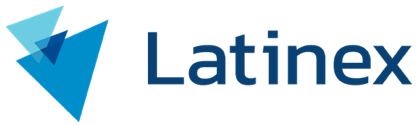 BOLSA LATINOAMERICANA DE VALORES, S.A. CENTRAL LATINOAMERICANA DE VALORES, S.A. FORMULARIO DE SOLICITUDNUEVA SOLICITUD       ACTUALIZACIÓN  TIPO DE SOLICITUD:  INSCRIPCIÓN EN BOLSA Y ELEGIBILIDAD EN LATINCLEAR 	                   UNICAMENTE ELEGIBILIDAD EN LATINCLEAR 		   DATOS GENERALES DEL EMISORDATOS GENERALES DEL EMISORNombre del Emisor: Nombre del Emisor: País de Constitución: R.U.C.:Dirección principal:Dirección principal:Teléfonos:Apartado Postal:Correo Electrónico:Página web: Industria (clasifique la empresa en la industria donde realiza negocios. Ejemplo: Bienes y Raíces, Energía, Banca, etc.): Descripción del Negocio (Suministre un resumen actualizado de las principales actividades o negocios a las cuales se dedica el emisor):Cantidad de Empleados:Cierre Fiscal:Persona de Contacto: Correo Electrónico:DATOS DEL REPRESENTANTE LEGALDATOS DEL REPRESENTANTE LEGALNombres y Apellidos: Nombres y Apellidos: N° Cédula / Pasaporte: Nacionalidad: Domicilio:Domicilio:Fecha de Nacimiento: Teléfono:Correo Electrónico:Correo Electrónico:DESCRIPCIÓN DE LOS VALORESDESCRIPCIÓN DE LOS VALORESTipo de Mercado:  Primario                                              SecundarioTipo de Valores:  Bonos                                                       Notas  Valores Comerciales Negociables        Renta Variable   Otro (Especifique):  Monto Autorizado de la Emisión:Denominaciones:Cantidad de Acciones: Cantidad de Acciones en Circulación: Puesto de Bolsa Colocador: AGENTE DE PAGO / BANCO LIQUIDADORAGENTE DE PAGO / BANCO LIQUIDADORNombre del Agente de Pago:  Nombre del Agente de Pago:  Dirección Completa: Dirección Completa: Teléfono:Apartado Postal:Persona de Contacto:Correo Electrónico:Nombre del Banco Liquidador: Nombre del Banco Liquidador: Dirección Completa:Dirección Completa:Teléfono:Apartado Postal:Persona de Contacto:Correo Electrónico:AUTORIZACIÓN DEL SUMINISTRO DE DATOS PERSONALESAUTORIZACIÓN DEL SUMINISTRO DE DATOS PERSONALESEn atención a la Ley 81 de 26 de marzo de 2019 sobre Protección de Datos Personales y cualquiera modificación que se realice de tiempo en tiempo, autorizamos:Que Bolsa Latinoamericana de Valores, S.A. (Bolsa) y Central Latinoamericana de Valores, S.A. (Latinclear) lleven a cabo la recolección, almacenamiento, uso, transferencia o cualquier otro tratamiento que permita la citada ley (en adelante el “Tratamiento”) de los Datos Personales (teléfono, dirección, correo electrónico, entre otros), incluidos los datos biométricos y de imagen, los cuales hemos suministramos de manera voluntaria, con ocasión del presente documento.Que Bolsa y Latinclear para realizar el análisis para el control y la prevención de delitos de blanqueo de capitales, financiamiento de terrorismo y financiamiento de proliferación de armas de destrucción masiva, transfiera los Datos Personales a proveedores externos de listas de riesgos. El Tratamiento de los Datos Personales suministrados de manera indirecta a Bolsa y Latinclear, los cuales declaramos que fueron transferidos con la respectiva autorización de los titulares y su empleo por parte de nosotros; además que hemos brindado información suficiente al titular de los datos personales del uso de los mismos.Que los Datos Personales que son recolectados por Bolsa y Latinclear podrán ser compartidos con el Grupo Económico (Latinex Holdings, Inc., Latinex Capital, Inc., Bolsa Latinoamericana de Valores, S.A. y Central Latinoamericana de Valores, S.A.) y su tratamiento será descrito en el contrato que firmen ambas partes.En atención a la Ley 81 de 26 de marzo de 2019 sobre Protección de Datos Personales y cualquiera modificación que se realice de tiempo en tiempo, autorizamos:Que Bolsa Latinoamericana de Valores, S.A. (Bolsa) y Central Latinoamericana de Valores, S.A. (Latinclear) lleven a cabo la recolección, almacenamiento, uso, transferencia o cualquier otro tratamiento que permita la citada ley (en adelante el “Tratamiento”) de los Datos Personales (teléfono, dirección, correo electrónico, entre otros), incluidos los datos biométricos y de imagen, los cuales hemos suministramos de manera voluntaria, con ocasión del presente documento.Que Bolsa y Latinclear para realizar el análisis para el control y la prevención de delitos de blanqueo de capitales, financiamiento de terrorismo y financiamiento de proliferación de armas de destrucción masiva, transfiera los Datos Personales a proveedores externos de listas de riesgos. El Tratamiento de los Datos Personales suministrados de manera indirecta a Bolsa y Latinclear, los cuales declaramos que fueron transferidos con la respectiva autorización de los titulares y su empleo por parte de nosotros; además que hemos brindado información suficiente al titular de los datos personales del uso de los mismos.Que los Datos Personales que son recolectados por Bolsa y Latinclear podrán ser compartidos con el Grupo Económico (Latinex Holdings, Inc., Latinex Capital, Inc., Bolsa Latinoamericana de Valores, S.A. y Central Latinoamericana de Valores, S.A.) y su tratamiento será descrito en el contrato que firmen ambas partes.FIRMAFIRMA___________________________________Firma Nombre: (indicar nombre en letra imprenta)    Cargo:Fecha:___________________________________Firma Nombre: (indicar nombre en letra imprenta)    Cargo:Fecha: